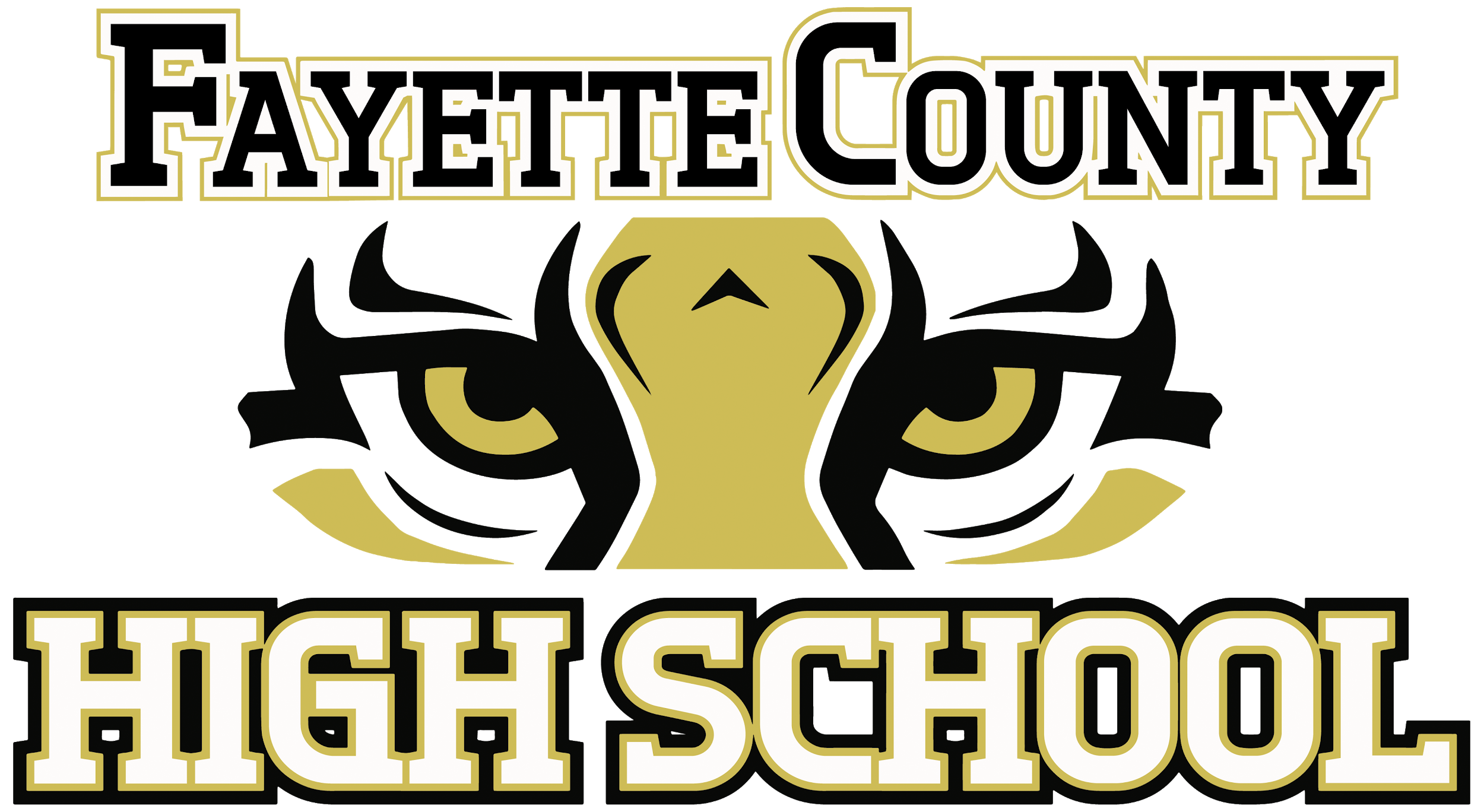 2022 FCHS Tennis ScheduleDATEDAYOPPONENTLOCATIONMarch 1TuesdayNorth ClaytonAwayMarch 2WednesdaySpaldingAwayMarch 3ThursdayLuellaKiwanis ParkMarch 8TuesdayHamptonAwayMarch 9WednesdayMcDonoughKiwanis ParkMarch 17ThursdayRiverdaleKiwanis ParkMarch 24ThursdayMt. ZionKiwanis Park